О Законе Республики Саха (Якутия) «О Стратегии социально-экономического развития Республики Саха (Якутия) до 2032 года с целевым видением до 2050 года»Государственное Собрание (Ил Тумэн) Республики Саха (Якутия)                             п о с т а н о в л я е т:1. Принять Закон Республики Саха (Якутия) «О Стратегии 
социально-экономического развития Республики Саха (Якутия) до 2032 года с целевым видением до 2050 года» и направить его для подписания и обнародования 
Главе Республики Саха (Якутия).2. Государственному Собранию (Ил Тумэн) Республики Саха (Якутия) ежегодно заслушивать отчет Правительства Республики Саха (Якутия) о ходе реализации Стратегии социально-экономического развития Республики Саха (Якутия) до 2032 года с целевым видением до 2050 года.3. Опубликовать настоящее постановление в республиканских газетах «Якутия», «Саха сирэ» и «Ил Тумэн».4. Настоящее постановление вступает в силу с момента его принятия.Председатель Государственного Собрания    (Ил Тумэн) Республики Саха (Якутия)  					П.ГОГОЛЕВг.Якутск, 19 декабря 2018 года           З № 46-VI                        ГОСУДАРСТВЕННОЕ СОБРАНИЕ(ИЛ ТУМЭН)РЕСПУБЛИКИ САХА (ЯКУТИЯ)                          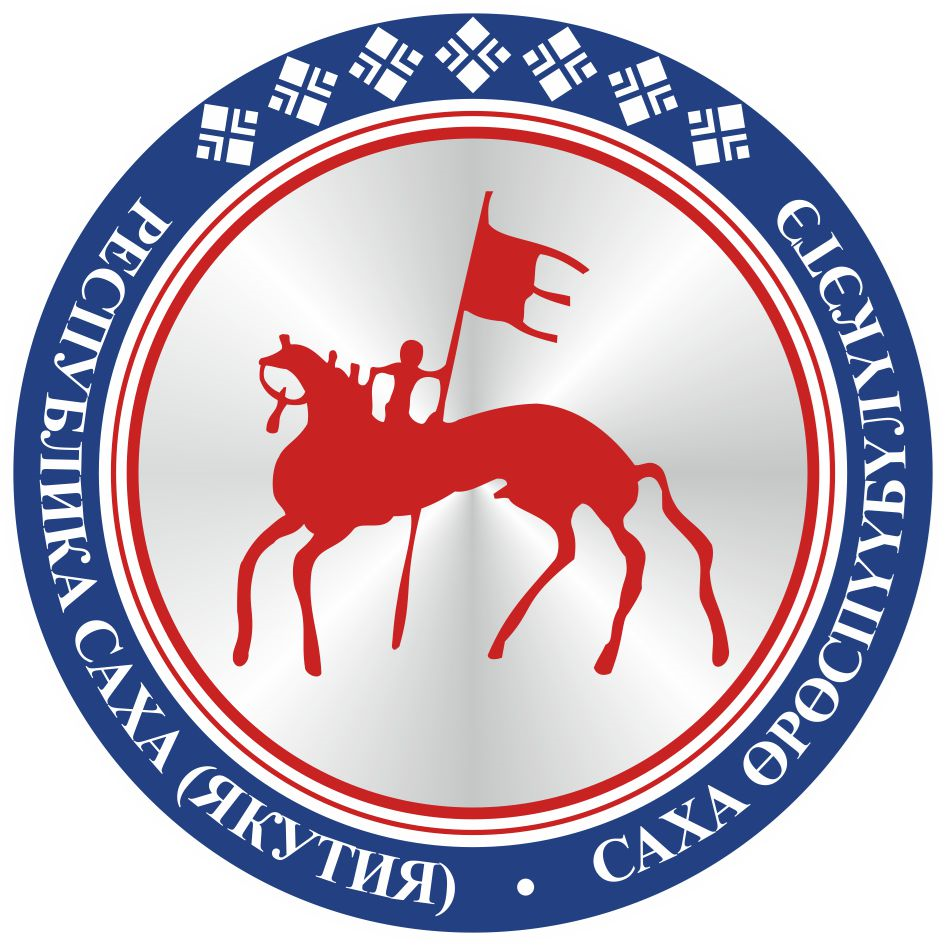                                       САХА  ЈРЈСПҐҐБҐЛҐКЭТИНИЛ ТYMЭНЭ                                                                      П О С Т А Н О В Л Е Н И ЕУ У Р А А Х